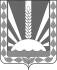 ОФИЦИАЛЬНОЕ ОПУБЛИКОВАНИЕПрокуратура Шенталинского района разъясняет.«Ответственность за публичное распространение под видом достоверных сообщений заведомо ложной информации об обстоятельствах, представляющих угрозу жизни и безопасности граждан?».Разъясняет прокурор Шенталинского района Сергей Енякин.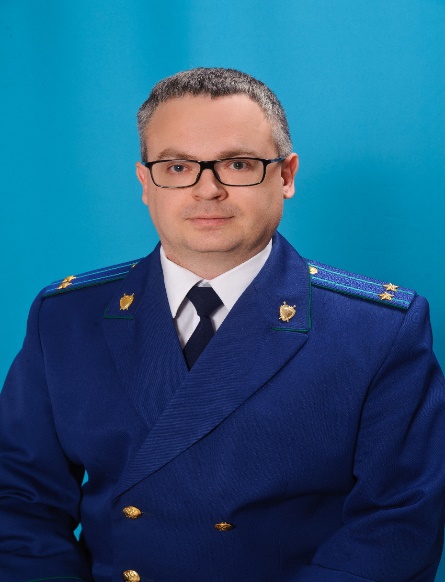 Под заведомо ложной информацией следует понимать такую информацию (сведения, сообщения, данные и т.п.), которая изначально не соответствует действительности, о чем достоверно было известно лицу, ее распространявшему.О придании ложной информации вида достоверной могут свидетельствовать, например, формы, способы ее изложения (ссылки на компетентные источники, высказывания публичных лиц и пр.), использование поддельных документов, видео- и аудиозаписей либо документов и записей, имеющих отношение к другим событиям.Размещение лицом в сети "Интернет" или иной информационно-телекоммуникационной сети, в частности, на своей странице или на странице других пользователей материала, содержащего ложную информацию (например, видео-, аудио-, графического или текстового), созданного им самим или другим лицом (в том числе так называемый репост), является уголовно наказуемым преступление, когда лицо осознавало, что размешенная им под видом достоверной информация является ложной, и имело цель довести эту информацию до сведения других лиц.Так, в соответствии со ст. 207.1 УК РФ, за публичное распространение под видом достоверных сообщений заведомо ложной информации об обстоятельствах, представляющих угрозу жизни и безопасности граждан, и (или) о принимаемых мерах по обеспечению безопасности населения и территорий, приемах и способах защиты от указанных обстоятельств следует уголовное наказание:- в виде штрафа в размере от 300 000 руб.  до 700 000 руб.  или в размере заработной платы или иного дохода, осужденного за период от одного года до восемнадцати месяцев, - в виде обязательных работ на срок до 360 часов,- в виде исправительными работами на срок до одного года, - в виде ограничения свободы на срок до трех лет.Обстоятельствами, представляющими угрозу жизни и безопасности граждан, признаются чрезвычайные ситуации природного и техногенного характера, чрезвычайные экологические ситуации, в том числе эпидемии, эпизоотии и иные обстоятельства, возникшие в результате аварий, опасных природных явлений, катастроф, стихийных и иных бедствий, повлекшие (могущие повлечь) человеческие жертвы, нанесение ущерба здоровью людей и окружающей природной среде, значительные материальные потери и нарушение условий жизнедеятельности населения.Особо следует обратить внимание, что 03.03.2022 Комитет Госдумы по госстроительству и законодательству одобрил поправку о введении уголовной ответственности за распространение «фейков» о действиях Вооруженных сил РФ.Уголовный Кодекс Российской Федерации будет дополнен ст. 207.3 «Публичное распространение ложной информации об использовании Вооруженных сил Российской Федерации».За подобные деяния будет предусмотрено наказание в виде штрафа до 1,5 млн. рублей или лишение свободы до трех лет. Если при этом используется служебное положение или есть корыстные побуждения, то штраф составит до 5 млн., а срок лишения свободы – от 5 до 10 лет. При этом, если же распространение «фейков» повлекло тяжкие последствия, то срок лишения свободы составит от 10 до 15 лет.04.03.2022Прокуратура Шенталинского района разъясняет.«Какая ответственность предусмотрена за организацию и участие в несанкционированных митингах?».Разъясняет прокурор Шенталинского района Сергей Енякин.Публичное мероприятие - открытая, мирная, доступная каждому, проводимая в форме собрания, митинга, демонстрации, шествия или пикетирования либо в различных сочетаниях этих форм акция, осуществляемая по инициативе граждан Российской Федерации, политических партий, других общественных объединений и религиозных объединений, в том числе с использованием транспортных средств.Под организацией публичного мероприятия следует понимать осуществление одного из предусмотренных Законом о публичных мероприятиях действий либо их совокупности: оповещения возможных участников публичного мероприятия и подачи уведомления о проведении публичного мероприятия в соответствующий орган публичной власти, проведения предварительной агитации, изготовления и распространения средств наглядной агитации, а также других действий, не противоречащих законодательству Российской Федерации, совершаемых в целях подготовки и проведения публичного мероприятияНевыполнение или ненадлежащее выполнение указанных обязанностей может выражаться в том числе в необеспечении соблюдения условий проведения публичного мероприятия, указанных в уведомлении о проведении публичного мероприятия или измененных в результате согласования с органом публичной власти и т.д.Согласно ч. 1 ст. 20.2 КоАП РФ нарушение организатором публичного мероприятия установленного порядка организации либо проведения собрания, митинга, демонстрации, шествия или пикетирования, за исключением случаев, предусмотренных ч. ч. 2 – 4, 9 ст. 20.2 КоАП РФ, влечет:а) наложение административного штрафа на граждан в размере от 10 000 до 20 000 рублей или обязательные работы на срок до 40 часов;б) наложение административного штрафа на должностных лиц в размере от 15 000 до 30 000 рублей;в) наложение административного штрафа на юридических лиц в размере от 15 000 до 100 000 рублей.Административная ответственность организатора публичного мероприятия по ч. 1 ст. 20.2 КоАП РФ наступает также в случаях организации или проведения публичного мероприятия, если органом публичной власти в его проведении отказано по предусмотренным законом основаниям.Часть 1.1 ст. 20.2 КоАП РФ предусматривает административную ответственность за вовлечение несовершеннолетнего в участие в несанкционированных собрании, митинге, демонстрации, шествии или пикетировании, если это действие не содержит уголовно наказуемого деяния.Совершение данного правонарушения влечет наложение административного штрафа на граждан в размере от тридцати тысяч до пятидесяти тысяч рублей, или обязательные работы на срок от двадцати до ста часов, или административный арест на срок до пятнадцати суток.При этом, согласно статье 212.1 Уголовного кодекса Российской Федерации неоднократное нарушение установленного порядка организации либо проведения собрания, митинга, демонстрации, шествия или пикетирования влечет наказание в виде  штрафа  в размере от 600 000 до одного 1 000 000 рублей, обязательных работ  на срок до 480 часов, исправительных  работ на срок от 1 года до 2 лет, принудительных работ  на срок до 5 лет, либо лишение свободы на срок до 5 лет. Стоит отметить, что неоднократность нарушения образуется, если лицо ранее привлекалось к административной ответственности за совершение административных правонарушений, предусмотренных ст. 20.2 Кодекса Российской Федерации об административных правонарушениях, более 2 раз в течение 180 дней. 04.03.2022Соучредители:1. Администрация сельского поселения Васильевка муниципального района Шенталинский Самарской области (446935,Самарскаяобл,Шенталинскийрайон,д.Васильевка,ул.Молодежная,162. Собрание представителей сельского поселения Васильевка муниципального района Шенталинский Самарской области (446935, Самарская обл, Шенталинский р-н ,д.Васильевка,Ул.Молодежная,16);телефон редактор45-1-99Издатель- Администрация сельского поселения Васильевка муниципального района Шенталинский Самарской области 446935, Самарская обл, Шенталинский р-н, д.Васильевка, ул Молодежная,16;телефон: 8(84652)45-1-99Тираж  – 200экз. БесплатноОтветственный за выпуск газеты - Глава сельского поселения Васильевка Морозов Н.А., ответственный за набор -зам.главы сельского поселения Чугунова Т.Ф.Газета выходит не реже одного раза в месяц.